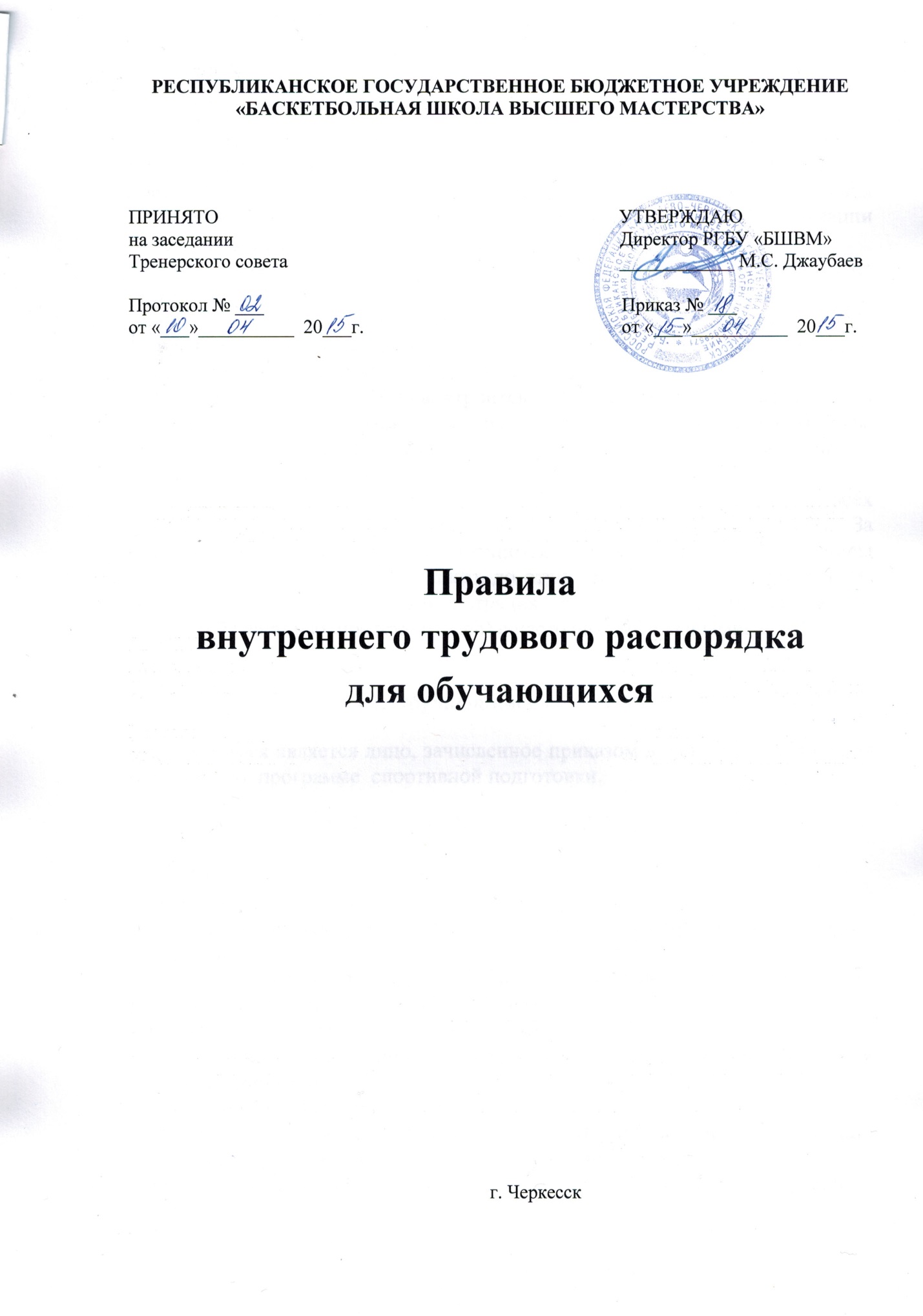 Общие положения1.1. Правила внутреннего трудового распорядка для обучающихся (далее - Правила)  РГБУ «БШВМ» (далее - Школа) созданы с целью обеспечить безопасность детей  во время учебного процесса, поддержания дисциплины и порядка в Школе и на ее территории для успешной реализации целей и задач Школы, определенных ее Уставом.1.2. Настоящие правила регламентируются Федеральным законом от 29.12.2012 N 273-ФЗ «Об образовании в Российской Федерации», Порядком применения к обучающимся и снятие с обучающихся мер дисциплинарного взыскания, утвержденным приказом Министерства образования и науки Российской Федерации от 15.03.2013г. № 185.1.3. Дисциплина в Школе строится на основе уважения человеческого достоинства обучающихся, тренеров и других работников Школы. Применение методов психического и физического насилия по отношению к окружающим не допускается.1.4. Настоящие Правила являются обязательными для всех обучающихся Школы и их родителей (законных представителей). За нарушение Правил к обучающимся могут применяться меры дисциплинарного взыскания, вплоть до отчисления из Школы. При приеме обучающегося в Школу администрация обязана ознакомить его и его родителей (законных представителей) с настоящими Правилами.2. Обучающийся в ШколеОбучающимся является лицо, зачисленное приказом директора в Школу для обучения по  программе  спортивной подготовки.Права и обязанности обучающихся3.1. Обучающиеся имеют право:- на получение бесплатного образования;- на перевод на следующий этап обучения, к другому тренеру и другое   учреждение;- на ознакомление с настоящими Правилами и другими локальными актами, регламентирующими деятельность Школы;- на обучение по индивидуальным учебным планам;-на бесплатное пользование материально-технической базой во время учебно-тренировочного процесса;- на участие в управлении Школой;- на уважение человеческого достоинства, свободу совести и информации, свободное выражение своих взглядов и убеждений;- на свободное посещение мероприятий, не предусмотренных учебным планом;- на добровольное вступление в любые общественные организации;- на защиту от применения методов физического и психического насилия;- на условия обучения, гарантирующие охрану и укрепление здоровья. 	3.2. Обучающиеся обязаны:- добросовестно осваивать   программу спортивной подготовки, выполнять индивидуальный учебный план, в том числе посещать предусмотренные учебным планом или индивидуальным учебным планом учебные занятия, осуществлять самостоятельную подготовку к занятиям, выполнять задания, данные тренером в рамках  программы спортивной подготовки;- выполнять требования Устава Школы,  Правил и иных локальных нормативных актов по вопросам организации и осуществления   учебно-тренировочного процесса;- заботиться о сохранении и об укреплении своего здоровья, стремиться к нравственному, духовному и физическому развитию и самосовершенствованию;- уважать честь и достоинство других обучающихся и работников Школы, не создавать препятствий для получения спортивной подготовки другими обучающимися; - бережно относиться к имуществу Школы;- быть дисциплинированными, соблюдать общественный порядок в Школе, на ее территории и вне ее;- при пропуске занятий по болезни или другим уважительным причинам в течение первого дня поставить в известность тренера, а затем предоставить справку от врача;- экономно расходовать электроэнергию и  воду.3.3. Обучающимся запрещается:- применять физическую силу для выяснения отношений, запугивание, вымогательство, воровство;- приносить, передавать или использовать в Школе оружие, взрывоопасные вещества, спиртные напитки, наркотики, токсичные вещества, табачные  изделия;- пропагандировать насилие и жестокость как средство решения межличностных или общественных отношений;- производить любые действия, влекущие за собой опасные последствия для окружающих и самого обучающегося;- находиться в верхней одежде, грязной обуви и головных уборах в помещениях Школы;- курить в помещении Школы и на ее территории.4. Права и  обязанности родителей4.1. Родители (законные представители) несовершеннолетних обучающихся имеют преимущественное право на обучение и воспитание детей перед всеми другими лицами. Они обязаны заложить основы физического, нравственного и интеллектуального развития личности ребенка.4.2. Родители (законные представители) несовершеннолетних обучающихся имеют право:- знакомиться с Уставом Школы, с учебно-программной документацией и другими документами, регламентирующими организацию и осуществление учебно-тренировочного процесса;- знакомиться с содержанием программы, используемыми методами обучения и воспитания, новейшими технологиями;- защищать права и законные интересы обучающихся;- получать информацию о всех видах планируемых обследований (психологических, психолого-педагогических) обучающихся, давать согласие на проведение таких обследований или участие в таких обследованиях, отказаться от их проведения или участия в них, получать информацию о результатах проведенных обследований обучающихся;- принимать участие в управлении Школой в форме, определяемой Уставом; 4.3. Родители (законные представители) несовершеннолетних обучающихся обязаны:- соблюдать правила внутреннего трудового распорядка Школы и требования локальных нормативных актов, которые устанавливают режим занятий обучающихся, порядок регламентации  отношений между  организацией и обучающимися и (или) их родителями (законными представителями) и оформления возникновения, приостановления и прекращения этих отношений;- уважать честь и достоинство обучающихся и работников Школы.5. Основные права и обязанности администрации Школы5.1. Администрация Школы имеет право:Поощрять обучающихся за добросовестное отношение к учебно-тренировочному процессу, активное участие в общественной жизни Школы.Требовать от обучающихся ответственного, добросовестного отношения к учебно-тренировочному процессу, бережного отношения к имуществу Школы, соблюдения настоящих  Правил.Привлекать обучающихся к дисциплинарной и материальной ответственности в порядке, установленном Федеральными законами и локальными нормативными актами.Принимать локальные нормативные акты.5.2.  Администрация Школы обязана:Соблюдать законы и иные нормативные правовые акты, локальные нормативные акты.Обеспечивать безопасные условия учебно-тренировочного процесса, отвечающие требованиям охраны труда и правилам личной гигиены, установленные для   учреждений высшего спортивного мастерства.Предоставлять представителям обучающихся полную и достоверную информацию о деятельности Школы в соответствии с действующим законодательством России.Создавать условия для улучшения качества подготовки и воспитания обучающихся с учетом требований современного учебно-тренировочного процесса, новейших достижений науки, техники и культуры.Организовать изучение и внедрение передовых методов обучения и тренировки.Осуществлять воспитательную работу с обучающимися, создавать условия для проведения культурно-воспитательной работы.Постоянно контролировать знание и соблюдение обучающимися требований инструкций по технике безопасности, производственной санитарии и гигиене труда, противопожарной безопасности.Обеспечить исправное содержание помещения, отопления, освещения, вентиляции, оборудования, создавать нормальные условия для хранения верхней одежды обучающихся.Внимательно относиться к нуждам и запросам обучающихся, обеспечивать качественное проведение их учебно-тренировочного процесса.Администрация осуществляет свои обязанности в соответствии с законодательством Российской Федерации6. О поощрениях и взысканиях6.1. В целях мотивации обучающихся к росту спортивного мастерства и формирования активной жизненной позиции в Школе применяются следующие виды поощрений:- объявление благодарности;- награждение Почетной грамотой.6.2. Обучающиеся Школы поощряются за:- спортивные и творческие достижения;- победы на соревнованиях;- общественно - полезную деятельность.6.3.Поощрения выносятся директором Школы по представлению Тренерского совета Школы и оформляются приказом по Школе. Поощрения применяются в обстановке широкой гласности (на соревнованиях).6.4. Виды дисциплинарного взыскания:Применение к обучающимся и снятие с обучающихся мер дисциплинарного взыскания определяется согласно Порядка применения к обучающимся и снятие с обучающихся мер дисциплинарного взыскания, утвержденного приказом Министерства образования и науки Российской Федерации от г. № 185.1. Отчисление обучающихся из Школы возможно по собственному желанию. В этом случае за обучающимся сохраняется право на восстановление в Школе.2. Отчисление обучающегося из Школы возможно по следующим причинам:- за нарушение Устава Школы;- за нарушение Правил внутреннего трудового распорядка.Нарушениями, влекущими за собой наложение взыскания, являются:- многократные пропуски занятий без уважительных причин;- рукоприкладство;- угроза, запугивание, шантаж;- моральное издевательство (употребление кличек, дискриминация по национальным и социальным признакам, нецензурная брань, умышленное доведение другого человека до стресса, срыва);- унижение человеческого достоинства (вымогательство, воровство, порча имущества);- совершение действий опасных для здоровья и жизни окружающих.Дисциплинарное взыскание, в том числе отчисление может быть наложено на обучающегося Школы после получения от него объяснения в письменной форме. Отчисление обучающегося из Школы производится приказом директора.Дисциплинарное взыскание применяется не позднее одного месяца со дня обнаружения проступка и не позднее шести месяцев со дня его совершения, не считая времени болезни обучающихся.Учебно-тренировочные занятия в Школе проводятся по расписанию в соответствии с учебными планами, программами и графиком учебного процесса, утвержденными в установленном порядке.Учебное расписание составляется на учебный год. После начала учебно-тренировочных занятий в спортивном зале и прилегающим к ним помещениях должны быть обеспечены тишина и порядок, необходимые для нормального хода учебно-тренировочных занятий. Недопустимо прерывать учебно-тренировочные занятия, входить и выходить из спортивного зала во время их проведения.В каждой учебно-тренировочной группе назначается староста из числа наиболее подготовленных и дисциплинированных обучающихся. Староста группы подчиняется непосредственно тренеру. В функции старосты входят:- наблюдение за состоянием дисциплины в группе на учебно-тренировочных занятиях, а также за сохранностью учебного оборудования и инвентаря;- извещение обучающихся об изменениях, вносимых в расписание занятий;- назначение на каждый день дежурного по группе, который помогает тренеру в подготовке спортивного инвентаря и оборудования к учебно-тренировочному занятию.Распоряжения старосты в пределах указанных выше функций обязательны для всех обучающихся.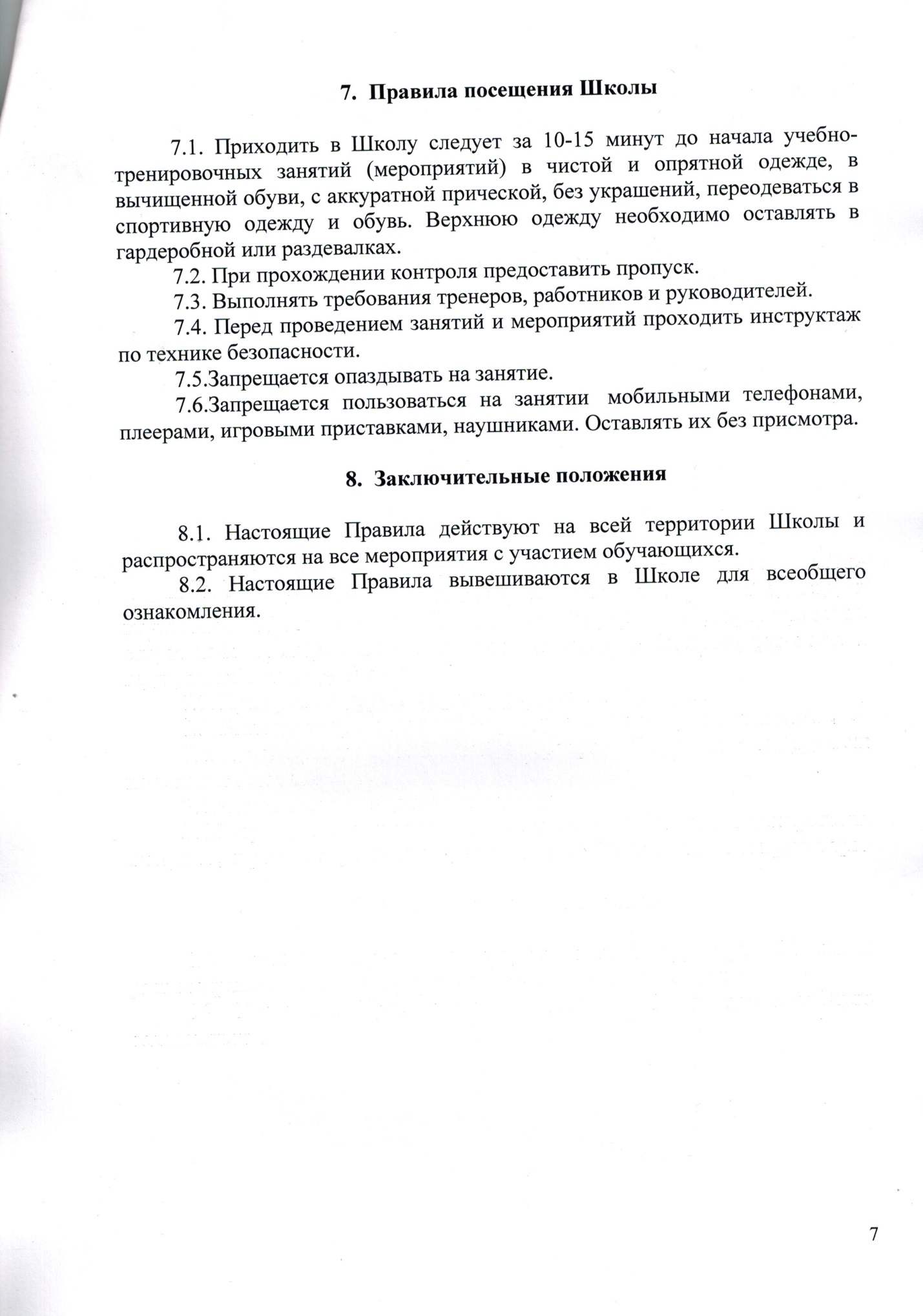 